Логарифмические неравенстваЗадача 1. Решить неравенство:	logx2(x + 2) < 1.Решение. Перейдём в неравенстве к какому-нибудь постоянному основанию. Например, к основанию 10:lg(x + 2) < 1.lgx2Чтобы применить метод рационализации, нам в правой части необходим нуль. Переносим единицу влево:lg(x + 2)− 1 < 0,lgx2илиlg(x + 2) − lgx2 < 0.lgx2В числителе получилась разность логарифмов — это как раз то, что нам нужно. Не хватает разности логарифмов в знаменателе. Но такую разность мы легко организуем:lgx2 = lgx2 − 0 = lgx2 − lg1.Таким образом, наше неравенство принимает вид:lg(x + 2) − lgx2	 < 0.	lgx2 − lg1До сих пор мы совершали равносильные преобразования, так что неравенство  равносильно исходному неравенству.Теперь мы замечаем, что в силу монотонного возрастания функции y = lgx числитель совпадает по знаку с разностью (x + 2) − x2, а знаменатель совпадает по знаку с разностью x2 − 1. Поэтому неравенство равносильно системе:,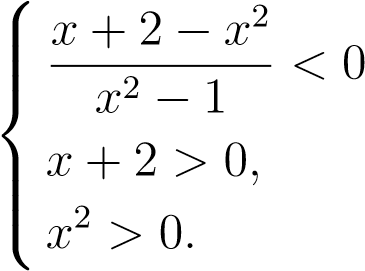 Преобразуем первое неравенство системы :,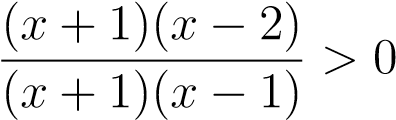 и решаем его методом интервалов:	x < −1, −1 < x < 1,	x > 2.Решения второго и третьего неравенств системы  — это множество    − 2 < x < 0,    x > 0.Остаётся пересечь множестваОтвет: (−2;−1) ∪ (−1;0) ∪ (0;1) ∪ (2;+∞).Задача 2.  Решить неравенство:	.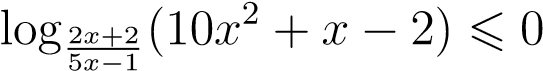 lg 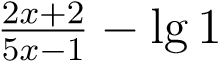 Ввиду монотонного возрастания функции y = lgx неравенство равносильно системе:,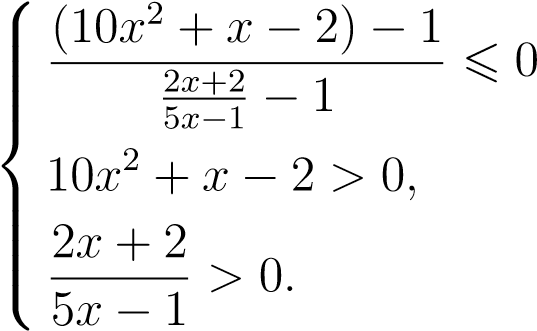 Преобразуем первое неравенство системы :,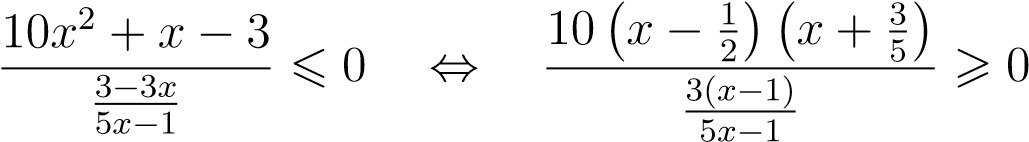 и решаем его методом интервалов:	.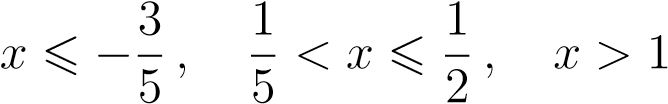 Решения второго неравенства системы :	 .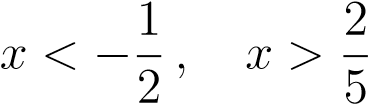 Решения третьего неравенства системы 	 .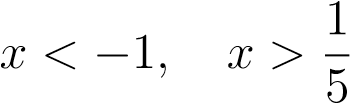  Остаётся пересечь множестваОтвет: .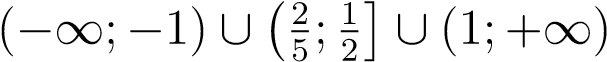 Неравенства иррациональныеЗадача 3. Решить неравенство:.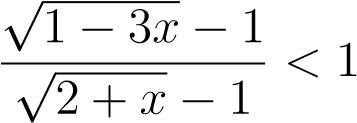 Решение. Для начала выполним равносильные преобразования:.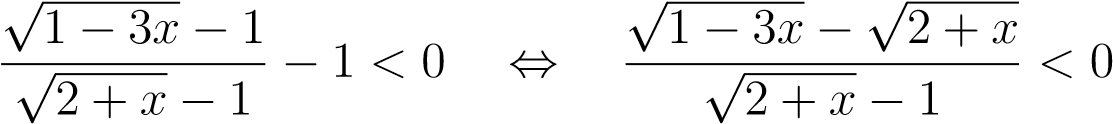 Вследствие монотонного возрастания функции y = полученное неравенство равносильно системе:,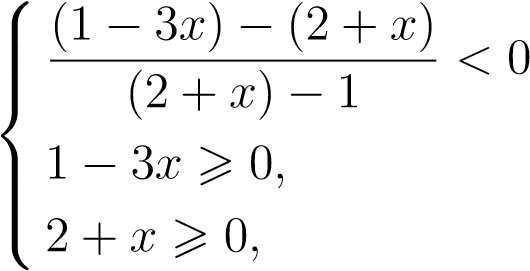 или,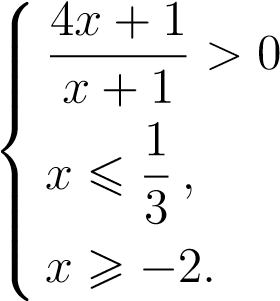 Эта система решается легко.Ответ: .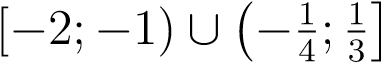 Неравенства с тригонометрическими функциямиЗадача 4. Решить неравенство:	.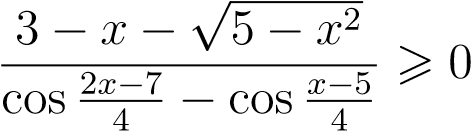 Решение. Заметим, что функция y = cosx монотонно возрастает на отрезке [−π;0] (рис. 1). Этот факт пригодится нам при решении задачи.Рис. 1. График функции y = cosxРешения уравнения удовлетворяют условию 5 − x2 > 0Для аргумента первого косинуса в знаменателе имеем тогда следующую оценку: .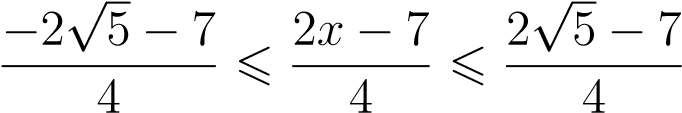 Замечаем, что:;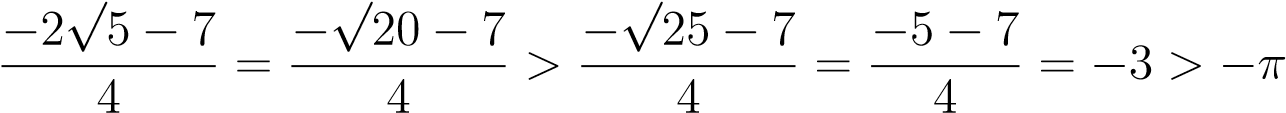 .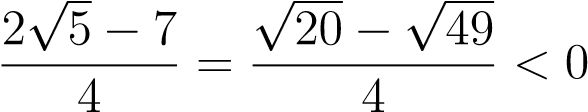 Таким образом, из неравенства следует неравенство	.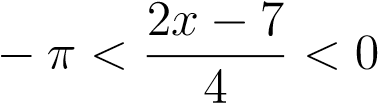 Получим аналогичную оценку для аргумента второго косинуса.  .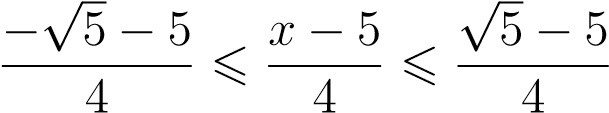 С одной стороны,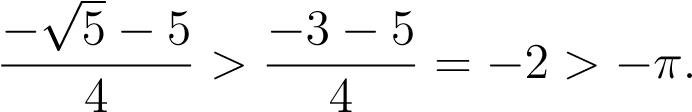 С другой стороны,.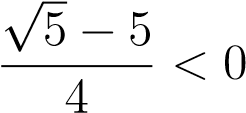 Следовательно,	.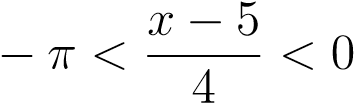 Ввиду оценок и монотонного возрастания косинуса на отрезке [−π;0] исходное неравенство  равносильно неравенству,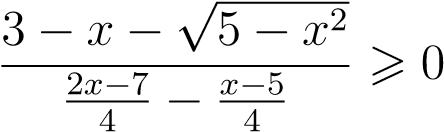 то есть.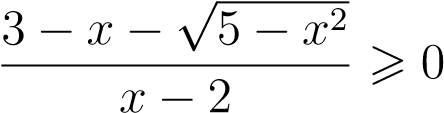 домножим на сопряжённое, то есть умножим числитель и знаменатель на 3−x+ 5 − x2. Получим цепочку равносильных преобразований: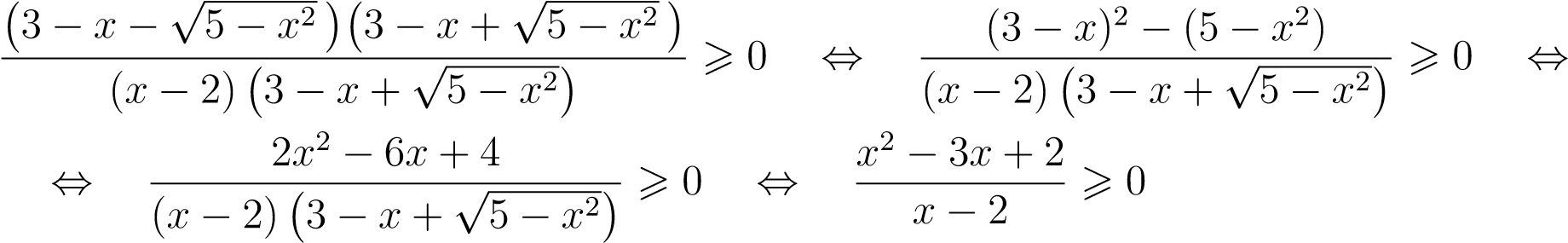 Последнее неравенство приводится к виду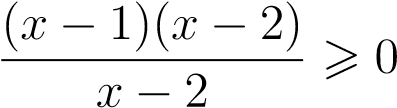 и легко решается методом интервалов.Ответ: .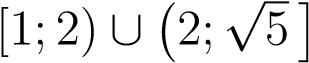 Решение систем неравенствЗадача 5. Решите систему неравенств:.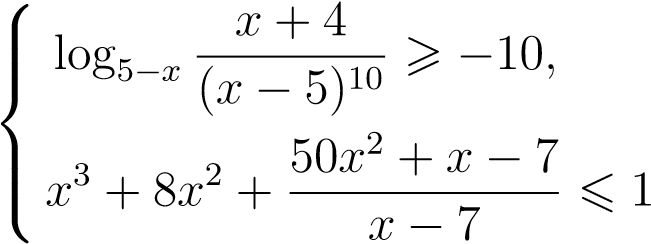 Решение. Начнём со второго неравенства (вдруг его решения окажутся, например, x > 10, — тогда ясно, что система не имеет решений, и можно не решать первое неравенство). Преобразуем второе неравенство: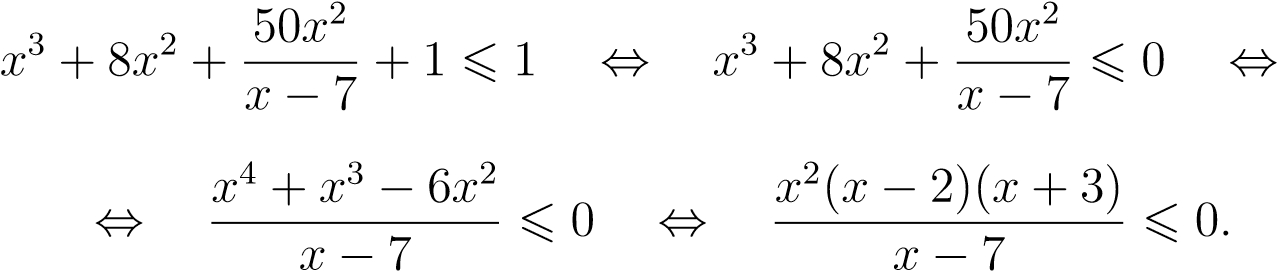 Полученное неравенство легко решается методом интервалов.Теперь займёмся первым неравенством: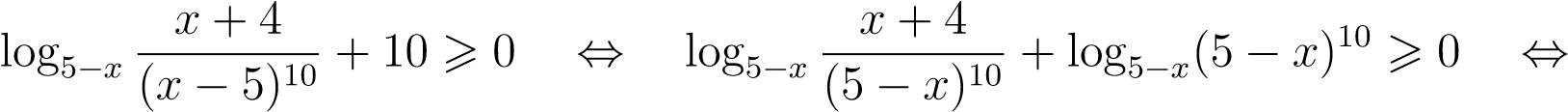 	Функция y = lgx монотонно возрастает; следовательно, последнее неравенство равносильно системе:,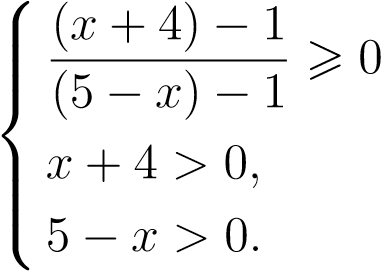 Данная система легко решается с помощью метода интервалов.Для получения ответа нужно пересечь множества решений каждого из неравенствОтвет: {−3} ∪ {0} ∪ [2;4).Задача 6. Решите систему неравенств:.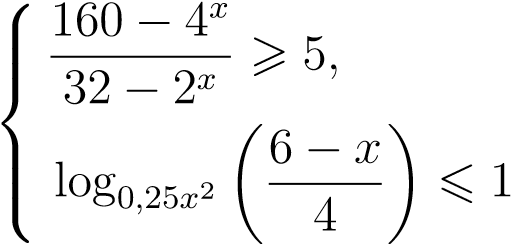 Решение. Преобразуем первое неравенство:.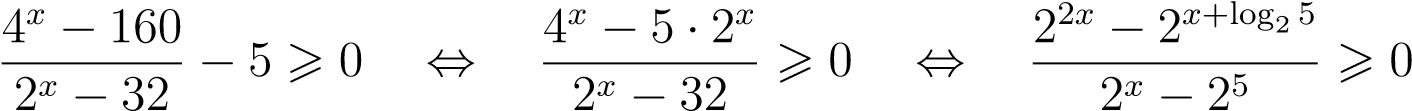 Функция y = 2x определена и монотонно возрастает на множестве R. Поэтому последнее неравенство равносильно неравенству.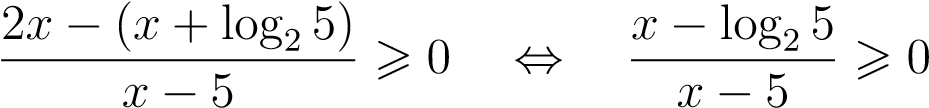 Решаем его методом интервалов.     (очевидно, что log2 5 < 5).Функция y = lgx определена и монотонно возрастает на множестве (0;+∞), поэтому неравенство равносильно системе:,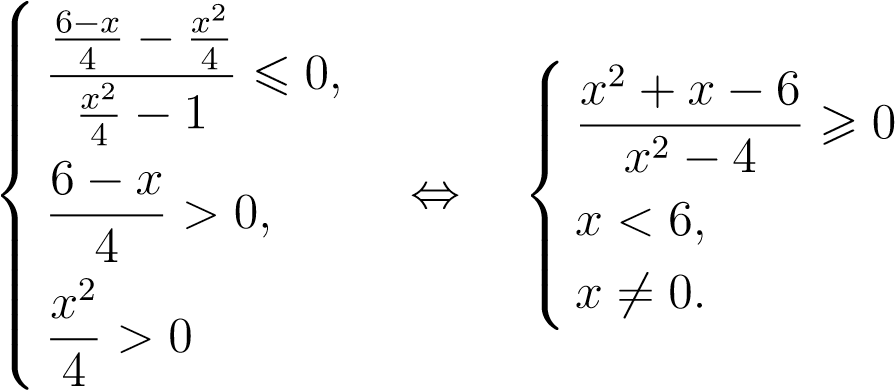 Первое неравенство системы записывается в виде: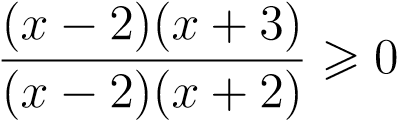 и решается методом интервалов.Для получения ответа нужно пересечь множества решений обоих неравенств исходной системы, то есть множества и учесть оценку 2 < log2 5.Ответ: (−∞;−3] ∪ (−2;0) ∪ (0;2) ∪ (2;log2 5] ∪ (5;6).Задача 7. Решите систему неравенств:.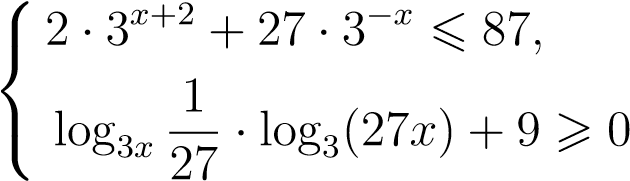 Решение. В первом неравенстве делаем замену t = 3x:.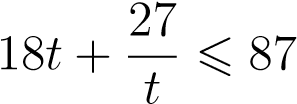 Заметим, что t > 0 при всех x. Поэтому, умножая данное неравенство на t (а заодно и деля его на 3), получим равносильное неравенство:6t2 − 29t + 9 6 0.Решения данного неравенства: . Обратная замена: . Решая это двойное неравенство, получаем решения первого неравенства исходной системы: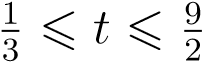 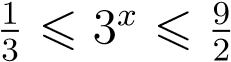 -1<x<log3(9/2).	Во втором неравенстве нашей системы переходим к основанию 3:.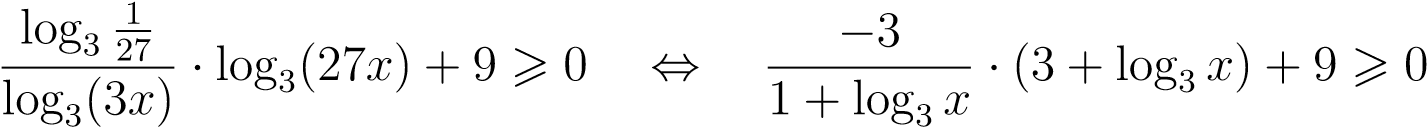 Сделав замену t = log3 x и выполнив простые преобразования, получим неравенство.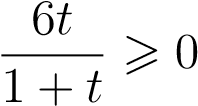 Его решения: t < −1 или t > 0. Обратная замена: log3 x < −1 или log3 x > 0. Отсюда получаем решения второго неравенства исходной системы:Решение нашей системы получается пересечением  решений первого и второго неравенств (при этом ясно, что 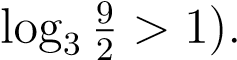 Ответ:    .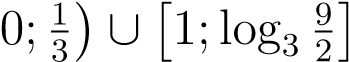 